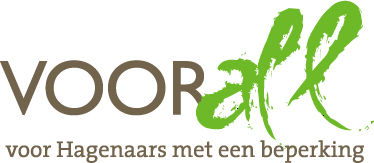 Van Diemenstraat 1962518 VH Den Haag070 365 52 88info@voorall.nlwww.voorall.nlHelp mee Haagse toegankelijkheidsinformatie op de kaart te zettenVoorall presenteert in maart 2013 ongehinderd.nl/denhaag. Via deze website en app kunnen mensen in Den Haag met een simpele druk op de knop bijvoorbeeld de dichtstbijzijnde gehandicaptenparkeerplaats vinden. Van restaurant tot overheidsgebouw: van allerlei Haagse locaties en voorzieningen is terug te vinden hoe toegankelijk ze zijn voor onder andere rolstoelgebruikers of mensen die niet (goed) kunnen zien of horen. Bovendien zorgen bezoekers van de site zelf voor toevoegingen en extra informatie. Voorall zoekt voor de site betrokken testers die de stad verkennen en voorzieningen met en zonder hindernissen op de kaart zetten. Het gaat om het testen van locaties op het gebied van toegankelijkheid en het toevoegen van de testresultaten aan de site. We denken hierbij aan mensen die gebruik maken van een rolstoel, rollator of scootmobiel en aan mensen die niet (goed) kunnen zien of horen. Voor mensen met een visuele beperking is er een speciale tekstversie beschikbaar. Ook mantelzorgers en mensen uit het werkveld zijn van harte welkom. Wil je meehelpen om de toegankelijkheid van Den Haag op de kaart te zetten? Voorall organiseert hiervoor een speciale training op donderdagmiddag 31 januari. Je leert hoe de website en app werken en hoe je zelf dingen kan toevoegen. Deze kennis brengen we gelijk in praktijk, door in de stad alvast enkele locaties te testen en de website met deze testresultaten aan te vullen. Ongehinderd.nl is een nieuw initiatief dat twee jaar geleden is gestart in Eindhoven. Den Haag is één van de eerste gemeenten die zich committeert aan de website. De website en de applicatie zijn eigendom van de gemeente 
Den Haag en vervangen de site toegankelijk.denhaag.nl 
Voorall hoopt op een snelle uitbreiding naar andere steden zodat alle toegankelijkheidsinformatie centraal openbaar is. Wilt u het team versterken? Geef u dan uiterlijk 27 januari op via: info@voorall.nl Na uw aanmelding ontvangt u verdere informatie.  
